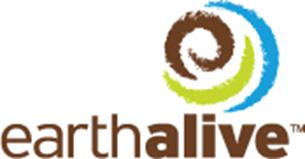 PRESS RELEASEEarly Warning ReportMontreal, Quebec, Canada, March 2, 2016 - Earth Alive Clean Technologies (CSE: EAC) (“Earth Alive”) announces that it has been notified by Investissements Influx Anse Inc. (the « Offeror » previously Investissement One Drop Inc.) of its filing of an Early Warning Report.   The Offeror purchased 4,800,000 common shares of Earth Alive (the “Common Shares”) in a private transaction, at the price of $0.35 each, for a total consideration of $1,680,000.  Prior to the acquisition, the Offeror owned 13,928,572 Common Shares, the equivalent of 14.70% of the current outstanding Common Shares.  Immediately following the acquisition, the Offeror held 18,728,572 Common Shares, the equivalent of 19.77% of the current outstanding 94,737,501 Common Shares. The Offeror also holds convertible debentures which can be converted into 2,500,000 Common Shares.  This would bring the Offeror’s holding to 21.83%, assuming the Offeror is the only holder exercising the conversion right.  The Common Shares were acquired for investment purposes and the Offeror may, from time to time, acquire additional securities of Earth Alive, dispose of some or all of its securities or maintain its current position. The above information has been provided to Earth Alive by the Offeror for inclusion in this press release.  This press release is issued pursuant to National Instrument 62-103 - The Early Warning System and Related Take-Over Bid and Insider Reporting Issues, which also requires a report to be filed with regulatory authorities.  A copy of the Early Warning Report will appear under the SEDAR profile of Earth Alive at www.sedar.com .For additional company information, please visit: www.earthalivect.comThe CSE has neither approved nor disapproved the contents of this press release.  The CSE does not accept responsibility for the adequacy or accuracy of this release. Earth Alive Clean Technologies Inc., 1001, Lenoir Street, Suite B-338,  Montreal (Qc) Canada  H4C 2Z6  T.(438) 333-1680For media information and interview requests, please contact:Mr. David Gilmour, President(e) dgilmour@earthalivect.com(p) 514-814-2899For investor relations, please contact:Mr. Frédérick Chabot(e) frederick@contactfinanciel.com(p) 438-863-7071